DipAnalyst Quick Guide1) Open DipAnalyst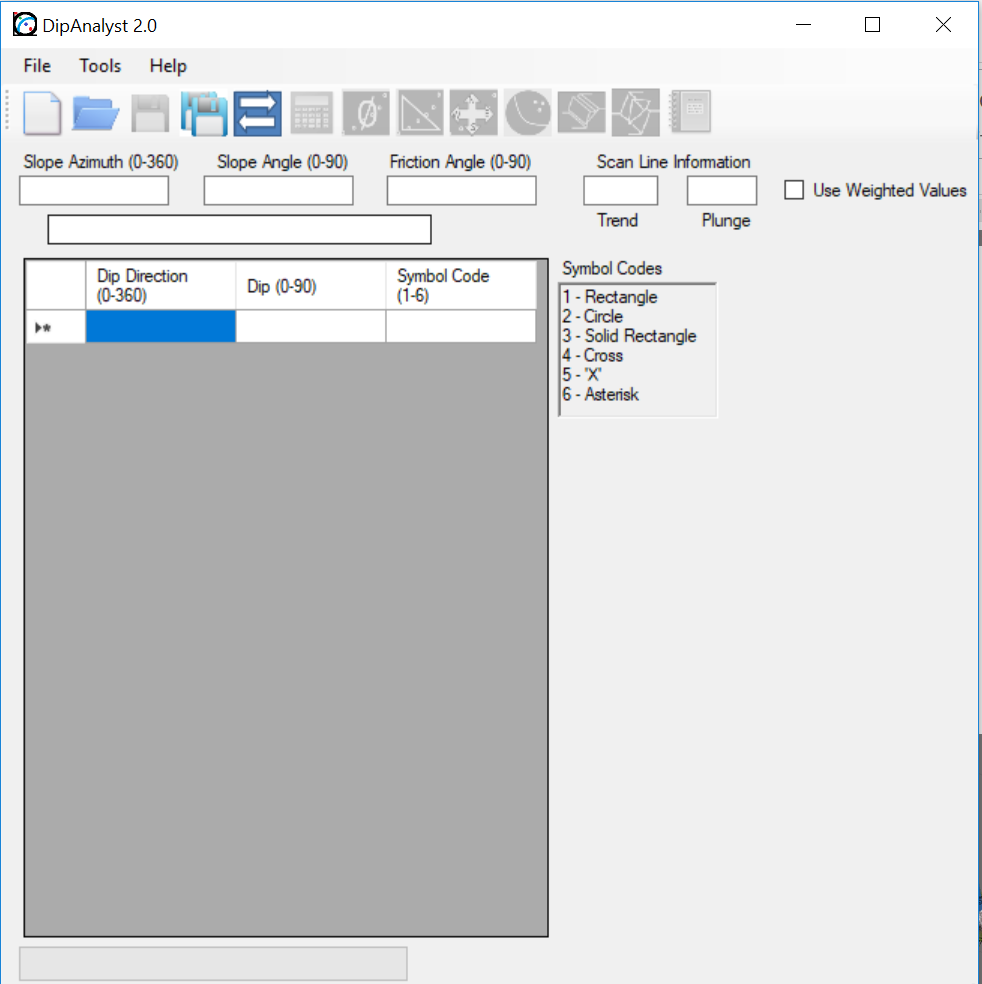 2) Prepare data.Enter data (dip direction, dip, symbol code) in Excel and save it as .csv.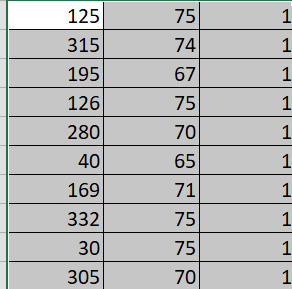 3) Enter slope azimuth, slope angle, and friction angle4) Click the refresh button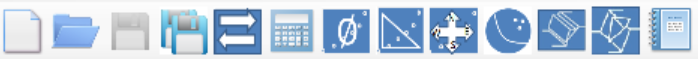 5) Click the stereonet button.6) Click the Dip Vectors, Great Circle, Friction Circle to evaluate plane and toppling failure. 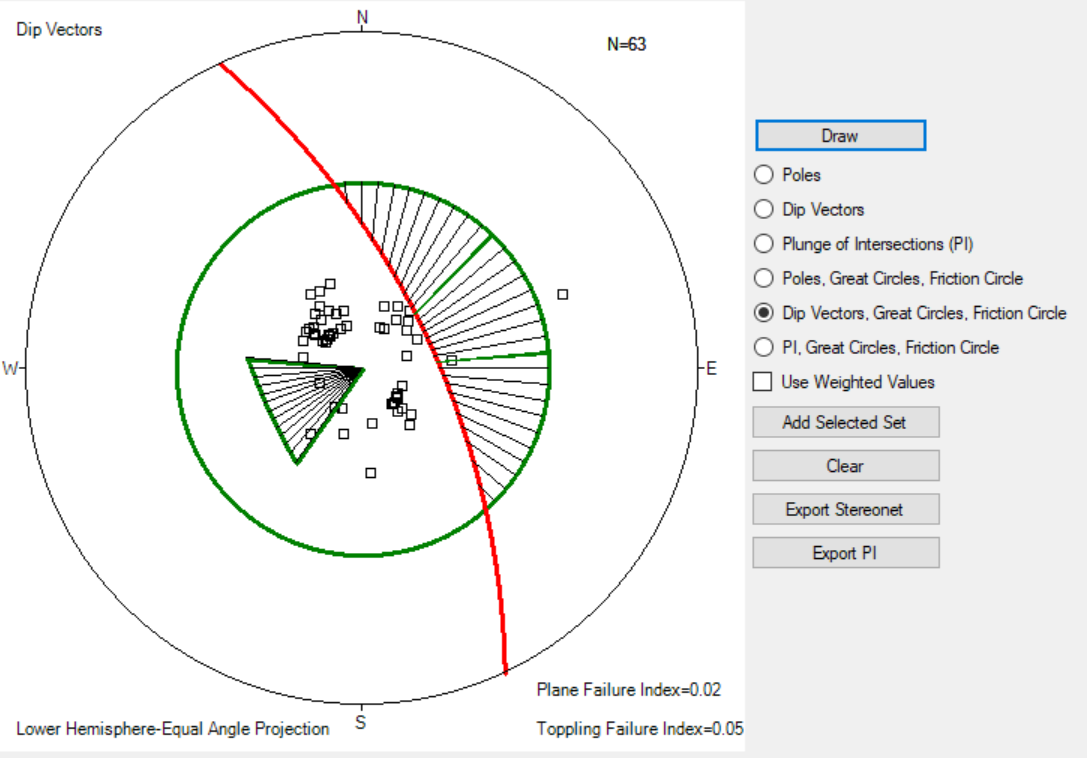 7) Click the PI, Great Circle, and Friction Circle to evaluate wedge failure. 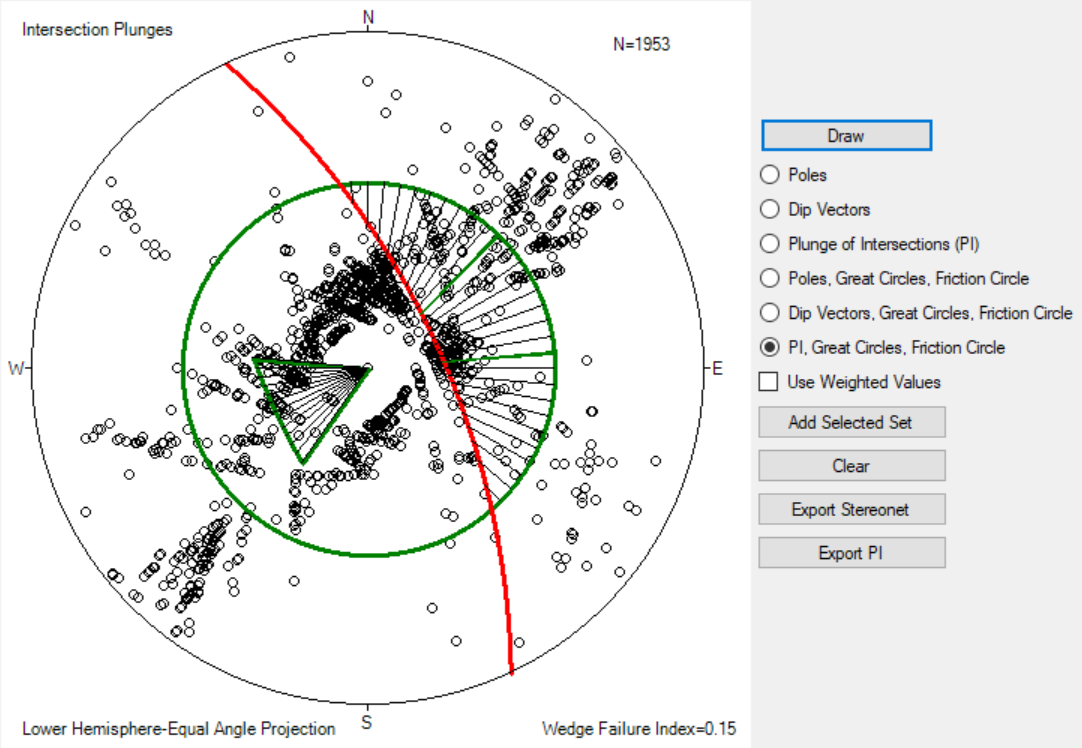 8) Export stereonet or capture a screen shot.